	PRESENTEERT		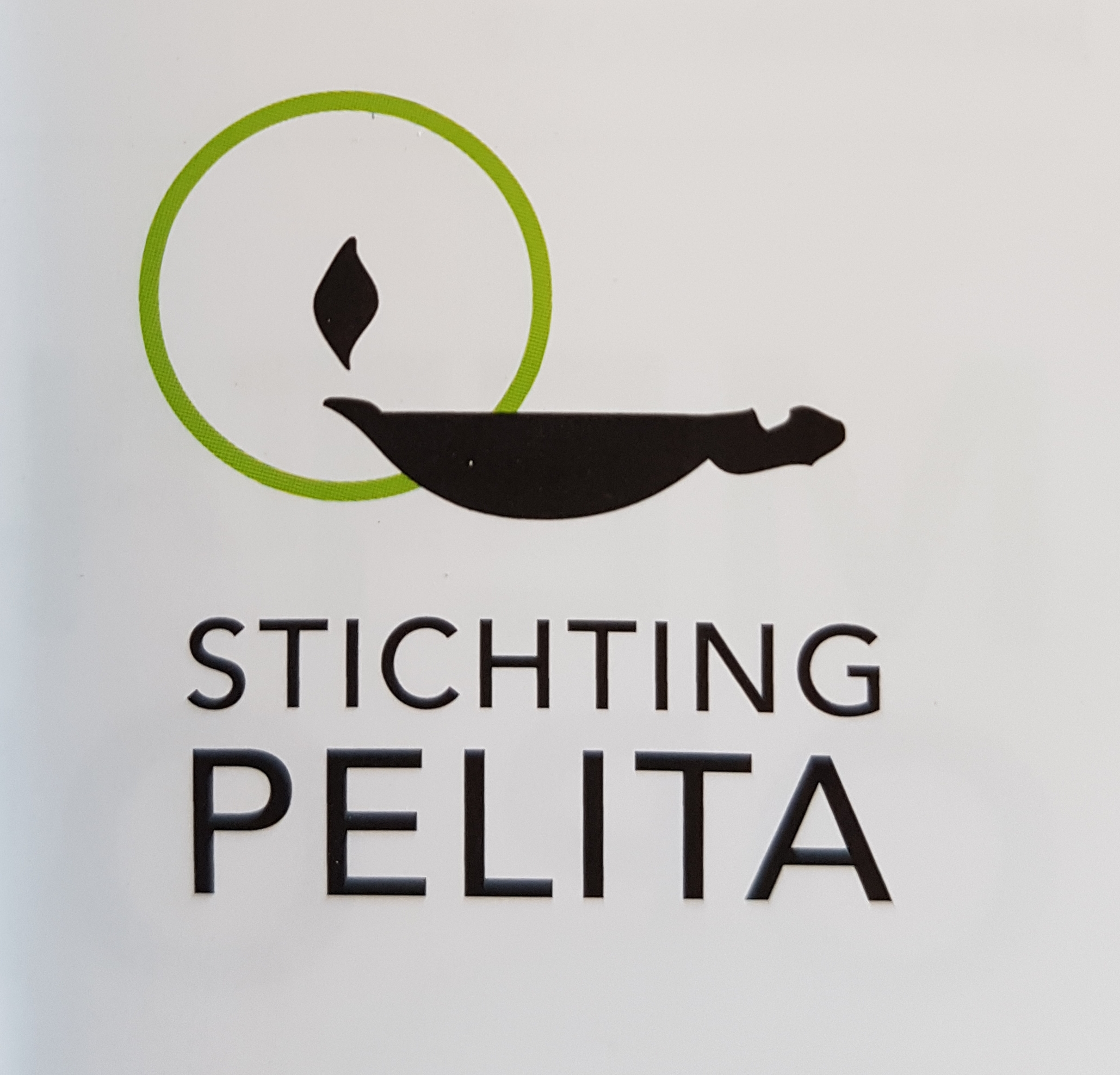 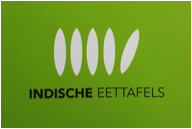 SAMEN ONTMOETEN, ETEN, GENIETEN VAN MUZIEKvoor de ouderen met een Indisch-Nederlandse of Molukse achtergrond en voor de ouderen die affiniteit hebben met het voormalig Nederlands-IndiëVRIJDAG 8 februari 2019INLOOP: 14.30 uur  EINDE: 17.00 uurEntrée: € 10,00 incl. 1x Indische maaltijdFrisdrank/koffie/thee: €0,75 aan de barBuurtcentrum De DreefSchooneggendreef 27c3562 GG UtrechtKroncong sing-a-long met André OttevangerCatering Indonesia Indah (Munir)Aanmelden tot 5 februari 2019 viaJerry WindhouwerEmail: eettafel.utrecht@gmail.com  ofMobiel/WhatsApp: 06 2096 2261Ter ondersteuning van de Indische Eettafel
verloten wij LEUKE PRIJZEN!€ 2,00 per boekje van 5 nummers.Maximaal 45 personen; Vol is VolVOLGENDE INDISCHE EETTAFEL: VRIJDAG 08 maart 2019